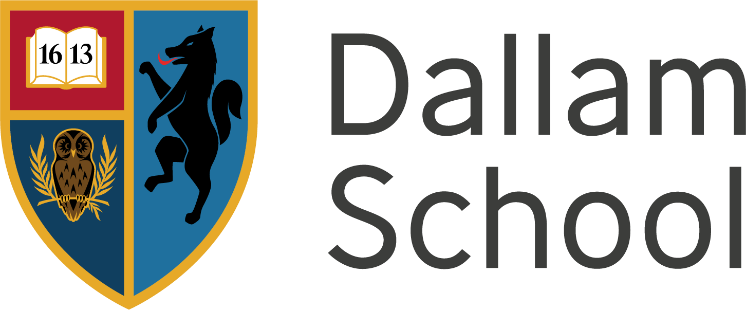 Application for a Boarding PlacePlease complete and return to:boardingadmissions@dallamschool.co.ukTel: 015395 65966Website: www.dallam.co.ukDallam Boarding HouseHevershamCumbriaLA7 7EHPlease read these notes before completing the form.Please do take the time to read the School’s website – it provides a lot of useful information.We welcome applications from students who:hold a full British or Irish passporthave right of residency in the UKPlease complete all the relevant sections of the form as fully as possible to avoid any deal in processing the application.The following documents are required for the application.  It is important that you send them all to avoid any delays in receiving your answer.The completed boarding application (and Sixth Form Application for Year 12)The student’s latest school reportA scan of the ID page of the student’s passportA 500 word personal statement from the student (Years 10 and 12 only)A completed English Test (if English is not your first language)A reference will be requested from the student’s current school in order to access the applicant’s suitability for boarding.Entry into Year 10 or 12 requires a two-year stay in order for students to complete their full course of either GCSE or A-level study.We strongly suggest that students visit the school, however we do understand that some circumstances might make this difficult, therefore we offer a virtual interview to potential candidates APPLICATION FOR A PLACE (please write clearly in capitals)Ethnic Origin (please tick one of the boxes below)In signing this form I am consenting to the collection, storage and use of my data in line with the Privacy Notice for Students and Parents attached and online at http://www.dallamschool.co.uk/privacy-notice2/998197.htmll which I have read                          I have access to the internet and email and I agree I will check, on a regular basis, ParentMail for new documents information and updatesI do not have access to the internet and email and will need paper copies of all new documents (please tick as appropriate)                   Failure to give correct information will constitute a material breach of any agreement(s) entered into between the School and you in relation to the education of the applicant pupil entitling the School to terminate all and any such agreement(s) without any obligation to return any deposits or fees paid.Signed:______________________________________   		           Name:_____________________________      Relationship to Student:________________________                                  Date:______________________________	 Full Name:Year Group:Personal DetailsPersonal DetailsPersonal DetailsPersonal DetailsPersonal DetailsPersonal DetailsPersonal DetailsPersonal DetailsPersonal DetailsPersonal DetailsPersonal DetailsPersonal DetailsPersonal DetailsPersonal DetailsPersonal DetailsPersonal DetailsPersonal DetailsPersonal DetailsPersonal DetailsPersonal DetailsPersonal DetailsPersonal DetailsPersonal DetailsWhich academic year are you applying for?2021 - 20222021 - 20222021 - 20222021 - 20222021 - 20222021 - 20222022 – 20232022 – 20232022 – 20232022 – 20232022 – 20232022 – 20232022 – 20232022 – 20232022 – 20232023-20242023-20242023-20242023-20242023-20242023-20242023-2024Year GroupYear 7Year 7Year 7Year 7Year 8Year 8Year 8Year 8Year 8Year 8Year 9Year 9Year 9Year 9Year 10Year 10Year 10Year 10Year 12Year 12Year 12Year 12Surname of StudentForenamePreferred nameGenderGenderGenderGenderGenderGenderGenderGenderDate of Birth DD/MM/YYYYCountry of birthCountry of birthCountry of birthCountry of birthCountry of birthCountry of birthCountry of birthCountry of birthNationalityFirst LanguageFirst LanguageFirst LanguageFirst LanguageFirst LanguageFirst LanguageFirst LanguageFirst LanguageStudent’s Home Address:  (This must be the student’s main address where all correspondence will be sent.)Student’s Home Address:  (This must be the student’s main address where all correspondence will be sent.)Student’s Home Address:  (This must be the student’s main address where all correspondence will be sent.)Student’s Home Address:  (This must be the student’s main address where all correspondence will be sent.)Student’s Home Address:  (This must be the student’s main address where all correspondence will be sent.)Student’s Home Address:  (This must be the student’s main address where all correspondence will be sent.)Student’s Home Address:  (This must be the student’s main address where all correspondence will be sent.)Student’s Home Address:  (This must be the student’s main address where all correspondence will be sent.)Student’s Home Address:  (This must be the student’s main address where all correspondence will be sent.)Student’s Home Address:  (This must be the student’s main address where all correspondence will be sent.)Student’s Home Address:  (This must be the student’s main address where all correspondence will be sent.)Student’s Home Address:  (This must be the student’s main address where all correspondence will be sent.)Student’s Home Address:  (This must be the student’s main address where all correspondence will be sent.)Student’s Home Address:  (This must be the student’s main address where all correspondence will be sent.)Student’s Home Address:  (This must be the student’s main address where all correspondence will be sent.)Student’s Home Address:  (This must be the student’s main address where all correspondence will be sent.)Student’s Home Address:  (This must be the student’s main address where all correspondence will be sent.)Student’s Home Address:  (This must be the student’s main address where all correspondence will be sent.)Student’s Home Address:  (This must be the student’s main address where all correspondence will be sent.)Student’s Home Address:  (This must be the student’s main address where all correspondence will be sent.)Student’s Home Address:  (This must be the student’s main address where all correspondence will be sent.)Student’s Home Address:  (This must be the student’s main address where all correspondence will be sent.)Student’s Home Address:  (This must be the student’s main address where all correspondence will be sent.)Country:Country:Country:Postcode:Postcode:Postcode:Name Father/CarerName Father/CarerName Father/CarerMobile  Father/CarerMobile  Father/CarerMobile  Father/CarerWork No:Work No:Work No:Work No:Email:Email:Email:Name Mother/CarerName Mother/CarerName Mother/CarerMobile  Mother/CarerMobile  Mother/CarerMobile  Mother/CarerWork No:Work No:Work No:Email:Email:Email:Home Telephone NumberHome Telephone NumberHome Telephone NumberDoes the student hold a British or Irish Passport?Does the student hold a British or Irish Passport?Does the student hold a British or Irish Passport?Does the student hold a British or Irish Passport?Yes / NoYes / NoDoes the student have right of residency in the UK?Does the student have right of residency in the UK?Does the student have right of residency in the UK?Does the student have right of residency in the UK?Does the student have right of residency in the UK?Does the student have right of residency in the UK?Does the student have right of residency in the UK?Does the student have right of residency in the UK?Does the student have right of residency in the UK?Does the student have right of residency in the UK?Does the student have right of residency in the UK?Does the student have right of residency in the UK?Does the student have right of residency in the UK?Does the student have right of residency in the UK?Does the student have right of residency in the UK?Yes / NoYes / NoName and address of Parent/Carer (if different from student)Name and address of Parent/Carer (if different from student)Name and address of Parent/Carer (if different from student)Name and address of Parent/Carer (if different from student)Name and address of Parent/Carer (if different from student)Name and address of Parent/Carer (if different from student)Name and address of Parent/Carer (if different from student)Name and address of Parent/Carer (if different from student)Name and address of Parent/Carer (if different from student)Name and address of Parent/Carer (if different from student)Name and address of Parent/Carer (if different from student)Name and address of Parent/Carer (if different from student)Name and address of Parent/Carer (if different from student)Name and address of Parent/Carer (if different from student)Name and address of Parent/Carer (if different from student)Name and address of Parent/Carer (if different from student)Name and address of Parent/Carer (if different from student)Name and address of Parent/Carer (if different from student)Name and address of Parent/Carer (if different from student)Name and address of Parent/Carer (if different from student)Name and address of Parent/Carer (if different from student)Name and address of Parent/Carer (if different from student)Name and address of Parent/Carer (if different from student)Relationship to studentRelationship to studentEducation Education Education Education Education Education Education Education Education Education Education Education Education Education Education Education Education Education Education Education Education Education Education Current School:Current School:Name of Principal:Name of Principal:Address:Address:Country:Country:Postcode:Postcode:Postcode:Postcode:Postcode:Postcode:Postcode:Postcode:Postcode:Telephone Number:Telephone Number:Can we apply for references now?Can we apply for references now?Can we apply for references now?Can we apply for references now?Can we apply for references now?Can we apply for references now?Can we apply for references now?Can we apply for references now?Can we apply for references now?Can we apply for references now?Can we apply for references now?Can we apply for references now?Yes / NoYes / NoYes / NoContact Email:Contact Email:Schools from Age 11      Please be aware we may contact more than just your present schoolSchools from Age 11      Please be aware we may contact more than just your present schoolSchools from Age 11      Please be aware we may contact more than just your present schoolSchools from Age 11      Please be aware we may contact more than just your present schoolSchools from Age 11      Please be aware we may contact more than just your present schoolSchools from Age 11      Please be aware we may contact more than just your present schoolSchools from Age 11      Please be aware we may contact more than just your present schoolSchools from Age 11      Please be aware we may contact more than just your present schoolSchools from Age 11      Please be aware we may contact more than just your present schoolSchools from Age 11      Please be aware we may contact more than just your present schoolSchools from Age 11      Please be aware we may contact more than just your present schoolSchools from Age 11      Please be aware we may contact more than just your present schoolSchools from Age 11      Please be aware we may contact more than just your present schoolSchools from Age 11      Please be aware we may contact more than just your present schoolSchools from Age 11      Please be aware we may contact more than just your present schoolSchools from Age 11      Please be aware we may contact more than just your present schoolSchools from Age 11      Please be aware we may contact more than just your present schoolSchools from Age 11      Please be aware we may contact more than just your present schoolSchools from Age 11      Please be aware we may contact more than just your present schoolSchools from Age 11      Please be aware we may contact more than just your present schoolSchools from Age 11      Please be aware we may contact more than just your present schoolSchools from Age 11      Please be aware we may contact more than just your present schoolSchools from Age 11      Please be aware we may contact more than just your present schoolName & Address of schoolName & Address of schoolName & Address of schoolName & Address of schoolName & Address of schoolName & Address of schoolName & Address of schoolName & Address of schoolName & Address of schoolName & Address of schoolName & Address of schoolName & Address of schoolName & Address of schoolName & Address of schoolName & Address of schoolName & Address of schoolName & Address of schoolDates AttendedDates AttendedDates AttendedDates AttendedDates AttendedDates AttendedName & Address of schoolName & Address of schoolName & Address of schoolName & Address of schoolName & Address of schoolName & Address of schoolName & Address of schoolName & Address of schoolName & Address of schoolName & Address of schoolName & Address of schoolName & Address of schoolName & Address of schoolName & Address of schoolName & Address of schoolName & Address of schoolName & Address of schoolDates AttendedDates AttendedDates AttendedDates AttendedDates AttendedDates AttendedHas the student ever been excluded from a previous school?Has the student ever been excluded from a previous school?Has the student ever been excluded from a previous school?Has the student ever been excluded from a previous school?Has the student ever been excluded from a previous school?Has the student ever been excluded from a previous school?Has the student ever been excluded from a previous school?Has the student ever been excluded from a previous school?Has the student ever been excluded from a previous school?Has the student ever been excluded from a previous school?Has the student ever been excluded from a previous school?Has the student ever been excluded from a previous school?Has the student ever been excluded from a previous school?Has the student ever been excluded from a previous school?Has the student ever been excluded from a previous school?Has the student ever been excluded from a previous school?Has the student ever been excluded from a previous school?Yes / NoYes / NoYes / NoYes / NoYes / NoYes / NoIf yes, please provide detailsIf yes, please provide detailsIf yes, please provide detailsIf yes, please provide detailsIf yes, please provide detailsIf yes, please provide detailsIf yes, please provide detailsIf yes, please provide detailsIf yes, please provide detailsIf yes, please provide detailsIf yes, please provide detailsIf yes, please provide detailsIf yes, please provide detailsIf yes, please provide detailsIf yes, please provide detailsIf yes, please provide detailsIf yes, please provide detailsIf yes, please provide detailsIf yes, please provide detailsIf yes, please provide detailsIf yes, please provide detailsIf yes, please provide detailsIf yes, please provide detailsIs there any Court Order regarding custody/access?Is there any Court Order regarding custody/access?Is there any Court Order regarding custody/access?Is there any Court Order regarding custody/access?Is there any Court Order regarding custody/access?Is there any Court Order regarding custody/access?Is there any Court Order regarding custody/access?Is there any Court Order regarding custody/access?Is there any Court Order regarding custody/access?Is there any Court Order regarding custody/access?Is there any Court Order regarding custody/access?Is there any Court Order regarding custody/access?Is there any Court Order regarding custody/access?Is there any Court Order regarding custody/access?Is there any Court Order regarding custody/access?Is there any Court Order regarding custody/access?Is there any Court Order regarding custody/access?Yes / NoYes / NoYes / NoYes / NoYes / NoYes / NoIf yes, please supply further detailsIf yes, please supply further detailsIf yes, please supply further detailsIf yes, please supply further detailsIf yes, please supply further detailsIf yes, please supply further detailsIf yes, please supply further detailsIf yes, please supply further detailsIf yes, please supply further detailsIf yes, please supply further detailsIf yes, please supply further detailsIf yes, please supply further detailsIf yes, please supply further detailsIf yes, please supply further detailsIf yes, please supply further detailsIf yes, please supply further detailsIf yes, please supply further detailsIf yes, please supply further detailsIf yes, please supply further detailsIf yes, please supply further detailsIf yes, please supply further detailsIf yes, please supply further detailsIf yes, please supply further detailsHas the student got any special educational needs? Has the student got any special educational needs? Has the student got any special educational needs? Has the student got any special educational needs? Has the student got any special educational needs? Has the student got any special educational needs? Has the student got any special educational needs? Has the student got any special educational needs? Has the student got any special educational needs? Has the student got any special educational needs? Has the student got any special educational needs? Has the student got any special educational needs? Has the student got any special educational needs? Has the student got any special educational needs? Has the student got any special educational needs? Has the student got any special educational needs? Has the student got any special educational needs? Yes / NoYes / NoYes / NoYes / NoYes / NoYes / Noif yes, please supply further detailsif yes, please supply further detailsif yes, please supply further detailsif yes, please supply further detailsif yes, please supply further detailsif yes, please supply further detailsif yes, please supply further detailsif yes, please supply further detailsif yes, please supply further detailsif yes, please supply further detailsif yes, please supply further detailsif yes, please supply further detailsif yes, please supply further detailsif yes, please supply further detailsif yes, please supply further detailsif yes, please supply further detailsif yes, please supply further detailsif yes, please supply further detailsif yes, please supply further detailsif yes, please supply further detailsif yes, please supply further detailsif yes, please supply further detailsif yes, please supply further detailsDo you have an EHCP (an Educational Health Care Plan)?Do you have an EHCP (an Educational Health Care Plan)?Do you have an EHCP (an Educational Health Care Plan)?Do you have an EHCP (an Educational Health Care Plan)?Do you have an EHCP (an Educational Health Care Plan)?Do you have an EHCP (an Educational Health Care Plan)?Do you have an EHCP (an Educational Health Care Plan)?Do you have an EHCP (an Educational Health Care Plan)?Do you have an EHCP (an Educational Health Care Plan)?Do you have an EHCP (an Educational Health Care Plan)?Do you have an EHCP (an Educational Health Care Plan)?Do you have an EHCP (an Educational Health Care Plan)?Do you have an EHCP (an Educational Health Care Plan)?Do you have an EHCP (an Educational Health Care Plan)?Do you have an EHCP (an Educational Health Care Plan)?Do you have an EHCP (an Educational Health Care Plan)?Do you have an EHCP (an Educational Health Care Plan)?Do you have an EHCP (an Educational Health Care Plan)?Yes/NoYes/NoYes/NoYes/NoYes/NoIf yes, please provide more detailsIf yes, please provide more detailsIf yes, please provide more detailsIf yes, please provide more detailsIf yes, please provide more detailsIf yes, please provide more detailsIf yes, please provide more detailsIf yes, please provide more detailsIf yes, please provide more detailsIf yes, please provide more detailsIf yes, please provide more detailsIf yes, please provide more detailsIf yes, please provide more detailsIf yes, please provide more detailsIf yes, please provide more detailsIf yes, please provide more detailsIf yes, please provide more detailsIf yes, please provide more detailsIf yes, please provide more detailsIf yes, please provide more detailsIf yes, please provide more detailsIf yes, please provide more detailsIf yes, please provide more detailsHas the student ever exhibited any behavioural difficulties?	Has the student ever exhibited any behavioural difficulties?	Has the student ever exhibited any behavioural difficulties?	Has the student ever exhibited any behavioural difficulties?	Has the student ever exhibited any behavioural difficulties?	Has the student ever exhibited any behavioural difficulties?	Has the student ever exhibited any behavioural difficulties?	Has the student ever exhibited any behavioural difficulties?	Has the student ever exhibited any behavioural difficulties?	Has the student ever exhibited any behavioural difficulties?	Has the student ever exhibited any behavioural difficulties?	Has the student ever exhibited any behavioural difficulties?	Has the student ever exhibited any behavioural difficulties?	Has the student ever exhibited any behavioural difficulties?	Has the student ever exhibited any behavioural difficulties?	Has the student ever exhibited any behavioural difficulties?	Has the student ever exhibited any behavioural difficulties?	Has the student ever exhibited any behavioural difficulties?	Has the student ever exhibited any behavioural difficulties?	Has the student ever exhibited any behavioural difficulties?	Has the student ever exhibited any behavioural difficulties?	Has the student ever exhibited any behavioural difficulties?	Yes / NoIf yes, please provide more detailsIf yes, please provide more detailsIf yes, please provide more detailsIf yes, please provide more detailsIf yes, please provide more detailsIf yes, please provide more detailsIf yes, please provide more detailsIf yes, please provide more detailsIf yes, please provide more detailsIf yes, please provide more detailsIf yes, please provide more detailsIf yes, please provide more detailsIf yes, please provide more detailsIf yes, please provide more detailsIf yes, please provide more detailsIf yes, please provide more detailsIf yes, please provide more detailsIf yes, please provide more detailsIf yes, please provide more detailsIf yes, please provide more detailsIf yes, please provide more detailsIf yes, please provide more detailsIf yes, please provide more detailsHas the student had any traumatising or difficult experiences that we should be aware of?Has the student had any traumatising or difficult experiences that we should be aware of?Has the student had any traumatising or difficult experiences that we should be aware of?Has the student had any traumatising or difficult experiences that we should be aware of?Has the student had any traumatising or difficult experiences that we should be aware of?Has the student had any traumatising or difficult experiences that we should be aware of?Has the student had any traumatising or difficult experiences that we should be aware of?Has the student had any traumatising or difficult experiences that we should be aware of?Has the student had any traumatising or difficult experiences that we should be aware of?Has the student had any traumatising or difficult experiences that we should be aware of?Has the student had any traumatising or difficult experiences that we should be aware of?Has the student had any traumatising or difficult experiences that we should be aware of?Has the student had any traumatising or difficult experiences that we should be aware of?Has the student had any traumatising or difficult experiences that we should be aware of?Has the student had any traumatising or difficult experiences that we should be aware of?Has the student had any traumatising or difficult experiences that we should be aware of?Has the student had any traumatising or difficult experiences that we should be aware of?Has the student had any traumatising or difficult experiences that we should be aware of?Has the student had any traumatising or difficult experiences that we should be aware of?Has the student had any traumatising or difficult experiences that we should be aware of?Has the student had any traumatising or difficult experiences that we should be aware of?Has the student had any traumatising or difficult experiences that we should be aware of?Yes / NoIf yes, please provide more details If yes, please provide more details If yes, please provide more details If yes, please provide more details If yes, please provide more details If yes, please provide more details If yes, please provide more details If yes, please provide more details If yes, please provide more details If yes, please provide more details If yes, please provide more details If yes, please provide more details If yes, please provide more details If yes, please provide more details If yes, please provide more details If yes, please provide more details If yes, please provide more details If yes, please provide more details If yes, please provide more details If yes, please provide more details If yes, please provide more details If yes, please provide more details If yes, please provide more details Does the student have any medical or pastoral needs or a disability which may require adjustment to the boarding accommodation, routine or practice? Does the student have any medical or pastoral needs or a disability which may require adjustment to the boarding accommodation, routine or practice? Does the student have any medical or pastoral needs or a disability which may require adjustment to the boarding accommodation, routine or practice? Does the student have any medical or pastoral needs or a disability which may require adjustment to the boarding accommodation, routine or practice? Does the student have any medical or pastoral needs or a disability which may require adjustment to the boarding accommodation, routine or practice? Does the student have any medical or pastoral needs or a disability which may require adjustment to the boarding accommodation, routine or practice? Does the student have any medical or pastoral needs or a disability which may require adjustment to the boarding accommodation, routine or practice? Does the student have any medical or pastoral needs or a disability which may require adjustment to the boarding accommodation, routine or practice? Does the student have any medical or pastoral needs or a disability which may require adjustment to the boarding accommodation, routine or practice? Does the student have any medical or pastoral needs or a disability which may require adjustment to the boarding accommodation, routine or practice? Does the student have any medical or pastoral needs or a disability which may require adjustment to the boarding accommodation, routine or practice? Does the student have any medical or pastoral needs or a disability which may require adjustment to the boarding accommodation, routine or practice? Does the student have any medical or pastoral needs or a disability which may require adjustment to the boarding accommodation, routine or practice? Does the student have any medical or pastoral needs or a disability which may require adjustment to the boarding accommodation, routine or practice? Does the student have any medical or pastoral needs or a disability which may require adjustment to the boarding accommodation, routine or practice? Does the student have any medical or pastoral needs or a disability which may require adjustment to the boarding accommodation, routine or practice? Does the student have any medical or pastoral needs or a disability which may require adjustment to the boarding accommodation, routine or practice? Does the student have any medical or pastoral needs or a disability which may require adjustment to the boarding accommodation, routine or practice? Does the student have any medical or pastoral needs or a disability which may require adjustment to the boarding accommodation, routine or practice? Does the student have any medical or pastoral needs or a disability which may require adjustment to the boarding accommodation, routine or practice? Does the student have any medical or pastoral needs or a disability which may require adjustment to the boarding accommodation, routine or practice? Does the student have any medical or pastoral needs or a disability which may require adjustment to the boarding accommodation, routine or practice? Yes / NoIf yes, please provide more details If yes, please provide more details If yes, please provide more details If yes, please provide more details If yes, please provide more details If yes, please provide more details If yes, please provide more details If yes, please provide more details If yes, please provide more details If yes, please provide more details If yes, please provide more details If yes, please provide more details If yes, please provide more details If yes, please provide more details If yes, please provide more details If yes, please provide more details If yes, please provide more details If yes, please provide more details If yes, please provide more details If yes, please provide more details If yes, please provide more details If yes, please provide more details If yes, please provide more details Have you discussed this boarding application with the student? How do they feel about boarding?Have you discussed this boarding application with the student? How do they feel about boarding?Have you discussed this boarding application with the student? How do they feel about boarding?Have you discussed this boarding application with the student? How do they feel about boarding?Have you discussed this boarding application with the student? How do they feel about boarding?Have you discussed this boarding application with the student? How do they feel about boarding?Have you discussed this boarding application with the student? How do they feel about boarding?Have you discussed this boarding application with the student? How do they feel about boarding?Have you discussed this boarding application with the student? How do they feel about boarding?Have you discussed this boarding application with the student? How do they feel about boarding?Have you discussed this boarding application with the student? How do they feel about boarding?Have you discussed this boarding application with the student? How do they feel about boarding?Have you discussed this boarding application with the student? How do they feel about boarding?Have you discussed this boarding application with the student? How do they feel about boarding?Have you discussed this boarding application with the student? How do they feel about boarding?Have you discussed this boarding application with the student? How do they feel about boarding?Have you discussed this boarding application with the student? How do they feel about boarding?Have you discussed this boarding application with the student? How do they feel about boarding?Have you discussed this boarding application with the student? How do they feel about boarding?Have you discussed this boarding application with the student? How do they feel about boarding?Have you discussed this boarding application with the student? How do they feel about boarding?Have you discussed this boarding application with the student? How do they feel about boarding?Have you discussed this boarding application with the student? How do they feel about boarding?Why do you wish the student to attend boarding school?Why do you wish the student to attend boarding school?Why do you wish the student to attend boarding school?Why do you wish the student to attend boarding school?Why do you wish the student to attend boarding school?Why do you wish the student to attend boarding school?Why do you wish the student to attend boarding school?Why do you wish the student to attend boarding school?Why do you wish the student to attend boarding school?Why do you wish the student to attend boarding school?Why do you wish the student to attend boarding school?Why do you wish the student to attend boarding school?Why do you wish the student to attend boarding school?Why do you wish the student to attend boarding school?Why do you wish the student to attend boarding school?Why do you wish the student to attend boarding school?Why do you wish the student to attend boarding school?Why do you wish the student to attend boarding school?Why do you wish the student to attend boarding school?Why do you wish the student to attend boarding school?Why do you wish the student to attend boarding school?Why do you wish the student to attend boarding school?Why do you wish the student to attend boarding school?Why did you choose Dallam?Why did you choose Dallam?Why did you choose Dallam?Why did you choose Dallam?Why did you choose Dallam?Why did you choose Dallam?Why did you choose Dallam?Why did you choose Dallam?Why did you choose Dallam?Why did you choose Dallam?Why did you choose Dallam?Why did you choose Dallam?Why did you choose Dallam?Why did you choose Dallam?Why did you choose Dallam?Why did you choose Dallam?Why did you choose Dallam?Why did you choose Dallam?Why did you choose Dallam?Why did you choose Dallam?Why did you choose Dallam?Why did you choose Dallam?Why did you choose Dallam?Please provide any details of any previous experience of boarding/living away from home.Please provide any details of any previous experience of boarding/living away from home.Please provide any details of any previous experience of boarding/living away from home.Please provide any details of any previous experience of boarding/living away from home.Please provide any details of any previous experience of boarding/living away from home.Please provide any details of any previous experience of boarding/living away from home.Please provide any details of any previous experience of boarding/living away from home.Please provide any details of any previous experience of boarding/living away from home.Please provide any details of any previous experience of boarding/living away from home.Please provide any details of any previous experience of boarding/living away from home.Please provide any details of any previous experience of boarding/living away from home.Please provide any details of any previous experience of boarding/living away from home.Please provide any details of any previous experience of boarding/living away from home.Please provide any details of any previous experience of boarding/living away from home.Please provide any details of any previous experience of boarding/living away from home.Please provide any details of any previous experience of boarding/living away from home.Please provide any details of any previous experience of boarding/living away from home.Please provide any details of any previous experience of boarding/living away from home.Please provide any details of any previous experience of boarding/living away from home.Please provide any details of any previous experience of boarding/living away from home.Please provide any details of any previous experience of boarding/living away from home.Please provide any details of any previous experience of boarding/living away from home.Please provide any details of any previous experience of boarding/living away from home.Please provide any other additional info which supports the student’s suitability to board.Please provide any other additional info which supports the student’s suitability to board.Please provide any other additional info which supports the student’s suitability to board.Please provide any other additional info which supports the student’s suitability to board.Please provide any other additional info which supports the student’s suitability to board.Please provide any other additional info which supports the student’s suitability to board.Please provide any other additional info which supports the student’s suitability to board.Please provide any other additional info which supports the student’s suitability to board.Please provide any other additional info which supports the student’s suitability to board.Please provide any other additional info which supports the student’s suitability to board.Please provide any other additional info which supports the student’s suitability to board.Please provide any other additional info which supports the student’s suitability to board.Please provide any other additional info which supports the student’s suitability to board.Please provide any other additional info which supports the student’s suitability to board.Please provide any other additional info which supports the student’s suitability to board.Please provide any other additional info which supports the student’s suitability to board.Please provide any other additional info which supports the student’s suitability to board.Please provide any other additional info which supports the student’s suitability to board.Please provide any other additional info which supports the student’s suitability to board.Please provide any other additional info which supports the student’s suitability to board.Please provide any other additional info which supports the student’s suitability to board.Please provide any other additional info which supports the student’s suitability to board.Please provide any other additional info which supports the student’s suitability to board.Where did you hear of us?Where did you hear of us?Where did you hear of us?Where did you hear of us?Where did you hear of us?Where did you hear of us?Where did you hear of us?Where did you hear of us?Where did you hear of us?Where did you hear of us?Where did you hear of us?Where did you hear of us?Where did you hear of us?Where did you hear of us?Where did you hear of us?Where did you hear of us?Where did you hear of us?Where did you hear of us?Where did you hear of us?Where did you hear of us?Where did you hear of us?Where did you hear of us?Where did you hear of us?Please state the name and age of any younger siblings.Please state the name and age of any younger siblings.Please state the name and age of any younger siblings.Please state the name and age of any younger siblings.Please state the name and age of any younger siblings.Please state the name and age of any younger siblings.Please state the name and age of any younger siblings.Please state the name and age of any younger siblings.Please state the name and age of any younger siblings.Please state the name and age of any younger siblings.Please state the name and age of any younger siblings.Please state the name and age of any younger siblings.Please state the name and age of any younger siblings.Please state the name and age of any younger siblings.Please state the name and age of any younger siblings.Please state the name and age of any younger siblings.Please state the name and age of any younger siblings.Please state the name and age of any younger siblings.Please state the name and age of any younger siblings.Please state the name and age of any younger siblings.Please state the name and age of any younger siblings.Please state the name and age of any younger siblings.Please state the name and age of any younger siblings.WhiteAsian or Asian BritishMixedBritishIndianWhite & Black CaribbeanIrishPakistaniWhite and Black AfricanTraveller of Irish heritageBangladeshiWhite and AsianGypsy/RomaAny other Asian backgroundAny other mixed backgroundAny other white backgroundAny other ethnic backgroundBlack or Black BritishChineseCaribbeanI do not wish an ethnic background category to be recordedI do not wish an ethnic background category to be recordedI do not wish an ethnic background category to be recordedAfricanAny other Black background